	    【110招生結果重要公告】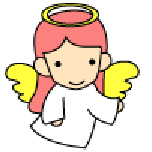 抽籤直播及相關訊息         感謝家長對龍潭附幼的支持，本園預計招生55名，總計報名 64 人      所有幼生資料全部登打進入到公幼入園網，等待抽籤。結果將於4月29日早上9:00透過  110年台南市公幼入園網(請連結QR碼)直播抽籤後抽出錄取及備取名單，敬請密切期待。若有中籤錄取，請於4月29日11點後前往幼兒園大門報到，以確定入學資格，感謝您! 龍潭附幼110.04.27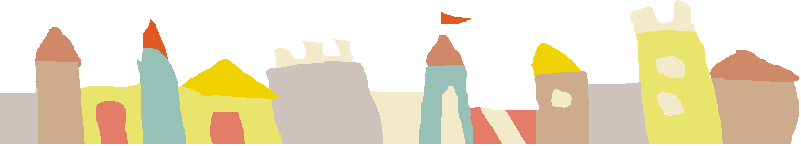 